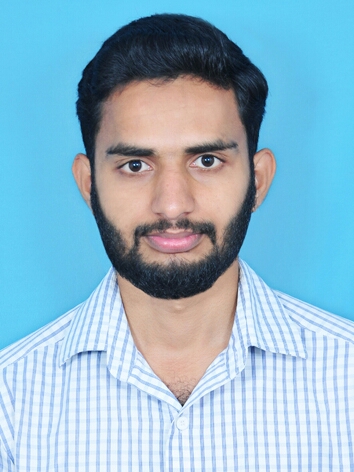 Fayis C/o-Mob: +971504973598E-mail:  fayis.343897@2freemail.com ObjectiveTo build a career in a progressive organization that will provide me an exciting opportunity to learn more and utilize my strong analytic and interpersonal skills and experience. To be efficient and effective in whatever endeavors I undertake and prove myself worth. Diligence and honesty is what I aim to practice.ProfileAccounts Professional with 4 years of proven work experience in Accounts Finalization, General Ledger Accounting, Reconciliation, Trial Balance, Balance Sheet and managing computerized accounting transactions, Strong Inter personal skills, Able to work initiatives and as part of team, and able to do multitask effectively, veracity to learns new task quickly.ExperienceKOVVALGroup L.L.C  Feb 2015 – PresentCompany Profile:Kovval Group L.L.C is a UAE based Company in retail, Contracting and Tourist& Travels,Kovval Group havingRetail and Tourist & travel companies all over in UAE.  Job Title	  :    AccountantResponsibilities:                    Checking & Booking of sales & purchase Invoices Processing of supplier payments asper payment terms   Handling petty cash payments Monthly Preparation of age receivable & payable reportsMaking Suppliers account reconciliation with our books of account, Preparation of monthly schedule for Accruals ,provisions & prepayment passing entries in TallyClosing book of account on Monthly basis & Preparation of monthly Financial Reports.  Reconciliations different bank AccountsPreparing & providing various financial schedules for Auditors.Inter Dec Sales Corporation - IndiaFeb 2012 – Jan 2015Company Profile:Inter Dec Sales Corporation is a largest Indian based Company in retail & wholesale sales for tiles & sanitary items. Inter Dec Sales Corporation is theleading distributors ofluxury branded tiles & bath fittings throughout the country. Job Title	  :    AccountantResponsibilities:                    Checking & Booking of sales & purchase Invoices Processing of supplier payments asper payment terms Handling petty cash payments Monthly Preparation of age receivable &payable reportsMaking Suppliers account reconciliation with our books of account, Closing book of account on Monthly basis & Preparation of monthly Financial Reports.  Reconciliations different bank AccountsEducational QualificationsTechnical QualificationsWell Knowledge inComputerized Accounting.Customize Accounting Software-Tally ERP, Peachtree. Operating system windows7, 2000 & XP.Office 2007, Office XP.Diploma in Computer Application.Ability to work under pressure and meet deadlines & finish the work with the time frame.Able to manage multi task effectively. Communicate with different people and making new friends. Social Charity work, Reading books.Languages KnownEnglishHindiMalayalamPersonal DetailsNationality    	: IndianDate of Birth 	: 31-12-1990Marital Status 	: SingleVisa status 	: Resident Visa (Transferable) Date of Expiry	: 14-09-2020Religion	: MuslimDECLARATIONIt is hereby declared that the above information is true and correct to the Best of My Knowledge and Belief.GRADUATE:B Com – Accounting / ManagementHigher Secondary School Certificate: Plus Two CommercePERSONAL SKILLS & INTERESTS